淚眼憶同袍觀看以下影片，然後回答問題。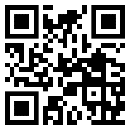 觀看以下相片，然後橫線上填寫答案。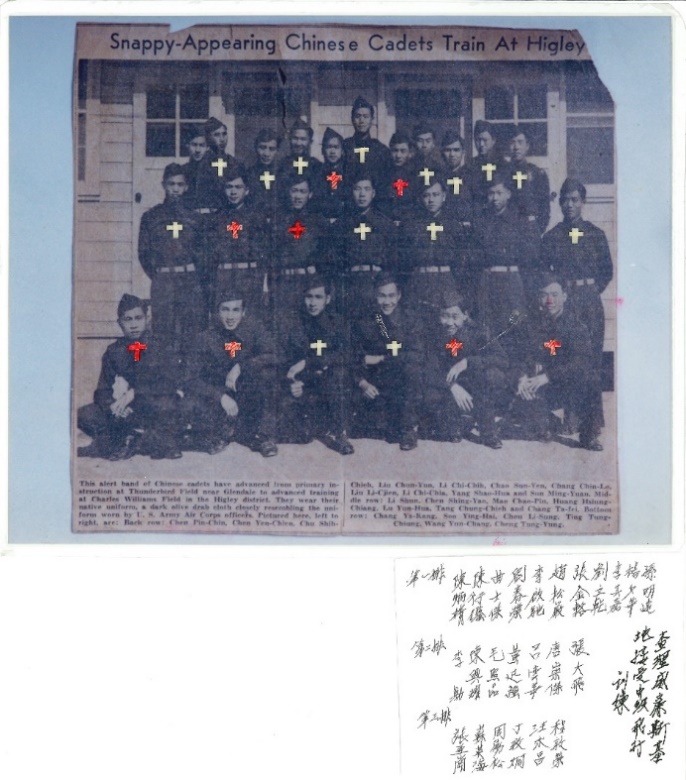 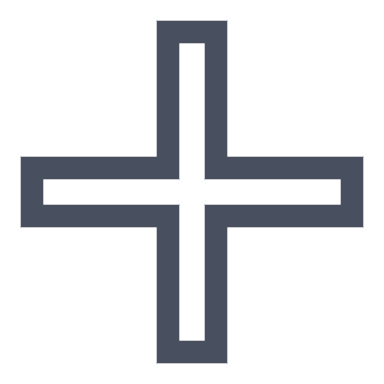 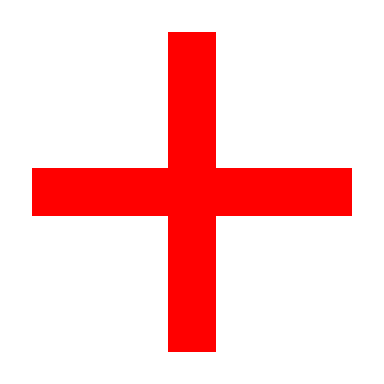 哪些事情展示陳炳靖與同袍深厚的感情？試舉出三項。    陳炳靖小心收藏着以前和同袍、同學的合照，作為紀念。